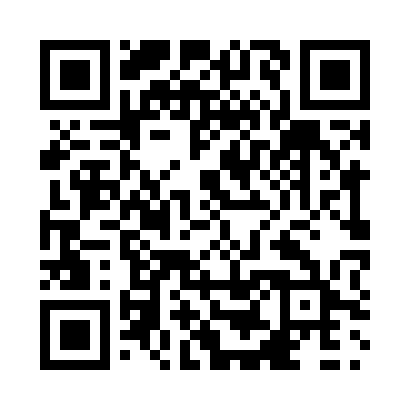 Prayer times for Gunning Cove, Nova Scotia, CanadaWed 1 May 2024 - Fri 31 May 2024High Latitude Method: Angle Based RulePrayer Calculation Method: Islamic Society of North AmericaAsar Calculation Method: HanafiPrayer times provided by https://www.salahtimes.comDateDayFajrSunriseDhuhrAsrMaghribIsha1Wed4:426:131:186:178:259:562Thu4:406:121:186:188:269:583Fri4:386:101:186:198:279:594Sat4:366:091:186:198:2810:015Sun4:346:071:186:208:2910:036Mon4:336:061:186:218:3010:047Tue4:316:051:186:228:3110:068Wed4:296:041:186:228:3310:089Thu4:276:021:186:238:3410:0910Fri4:266:011:186:248:3510:1111Sat4:246:001:186:248:3610:1212Sun4:225:591:186:258:3710:1413Mon4:215:581:186:258:3810:1614Tue4:195:571:186:268:3910:1715Wed4:185:561:186:278:4010:1916Thu4:165:551:186:278:4110:2017Fri4:145:541:186:288:4310:2218Sat4:135:531:186:298:4410:2419Sun4:125:521:186:298:4510:2520Mon4:105:511:186:308:4610:2721Tue4:095:501:186:308:4710:2822Wed4:075:491:186:318:4810:3023Thu4:065:481:186:328:4910:3124Fri4:055:471:186:328:5010:3325Sat4:045:471:186:338:5110:3426Sun4:025:461:196:338:5110:3527Mon4:015:451:196:348:5210:3728Tue4:005:451:196:348:5310:3829Wed3:595:441:196:358:5410:3930Thu3:585:431:196:358:5510:4131Fri3:575:431:196:368:5610:42